Requirements (EEV) has made significant progress in learned video coding for drone videos in its previous study. The EEV group has made a practical step in preparing the draft to standardize a neural video codec. In this round of meeting cycle, EEV group has published a technical paper to IEEE TCSVT for special issue on Recent Standardization Efforts for Learning-Based Visual Data Coding. The accepted version of paper has been posted on Arxiv. The corresponding open source code has also been published into the GitHub page. Both of the paper and code have been made public available in the EEV website. Interested readers could refer to the that page.Regarding the future, the EEV-0.5 is planned, targeting at least 20% bitrate reduction over VVC/H.266 using a certain metric.Moving Picture, Audio and Data Coding by Artificial Intelligencewww.mpai.communityN14052023/09/28SourceRequirements (EEV)TitleRequirements (EEV) progress report and plansTargetMPAI-36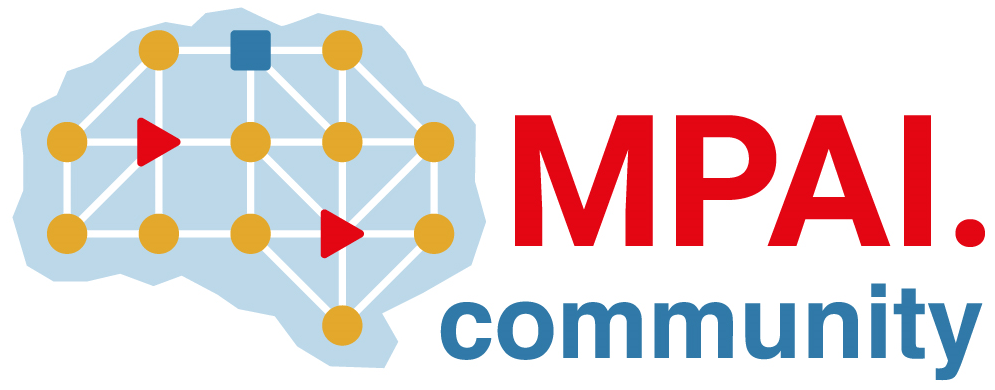 